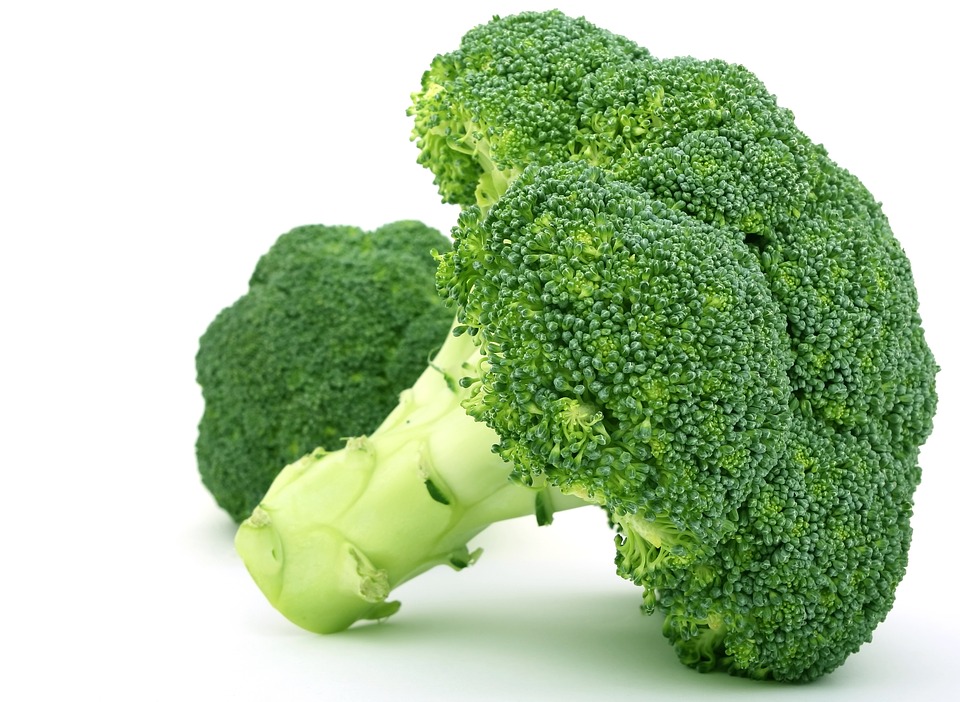 Broccoli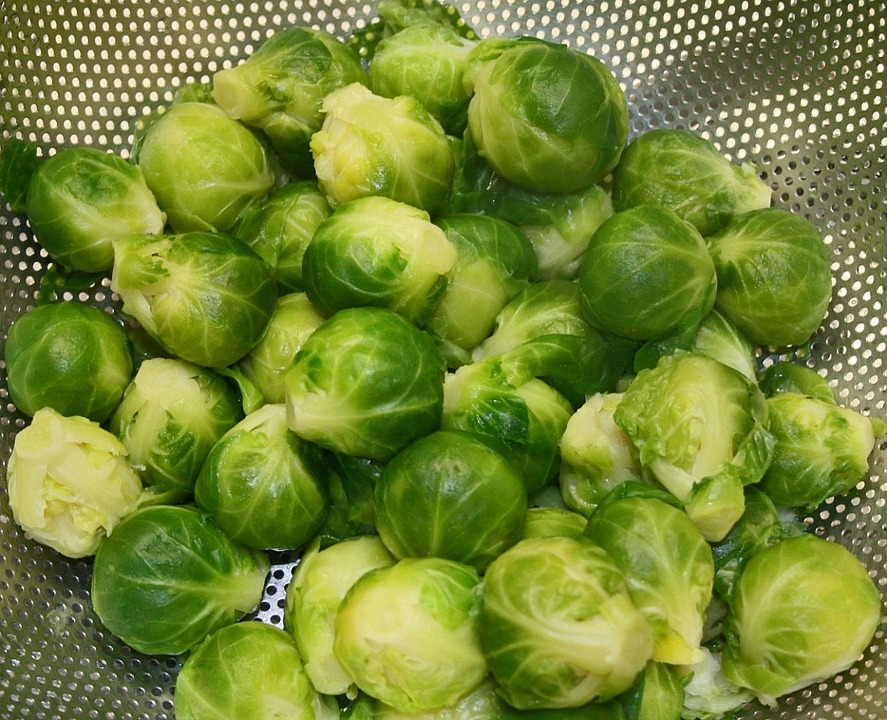 Brussels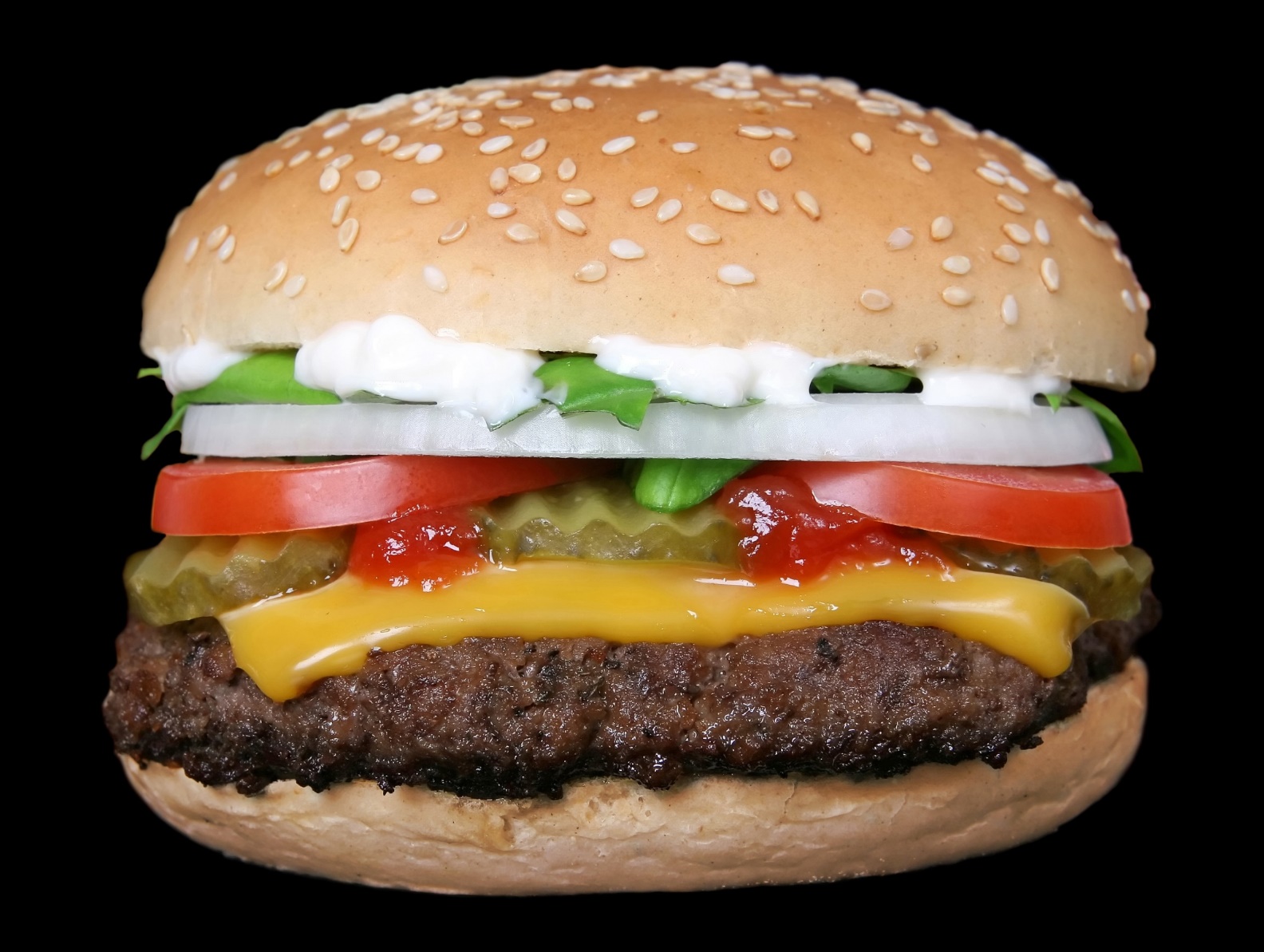 Burger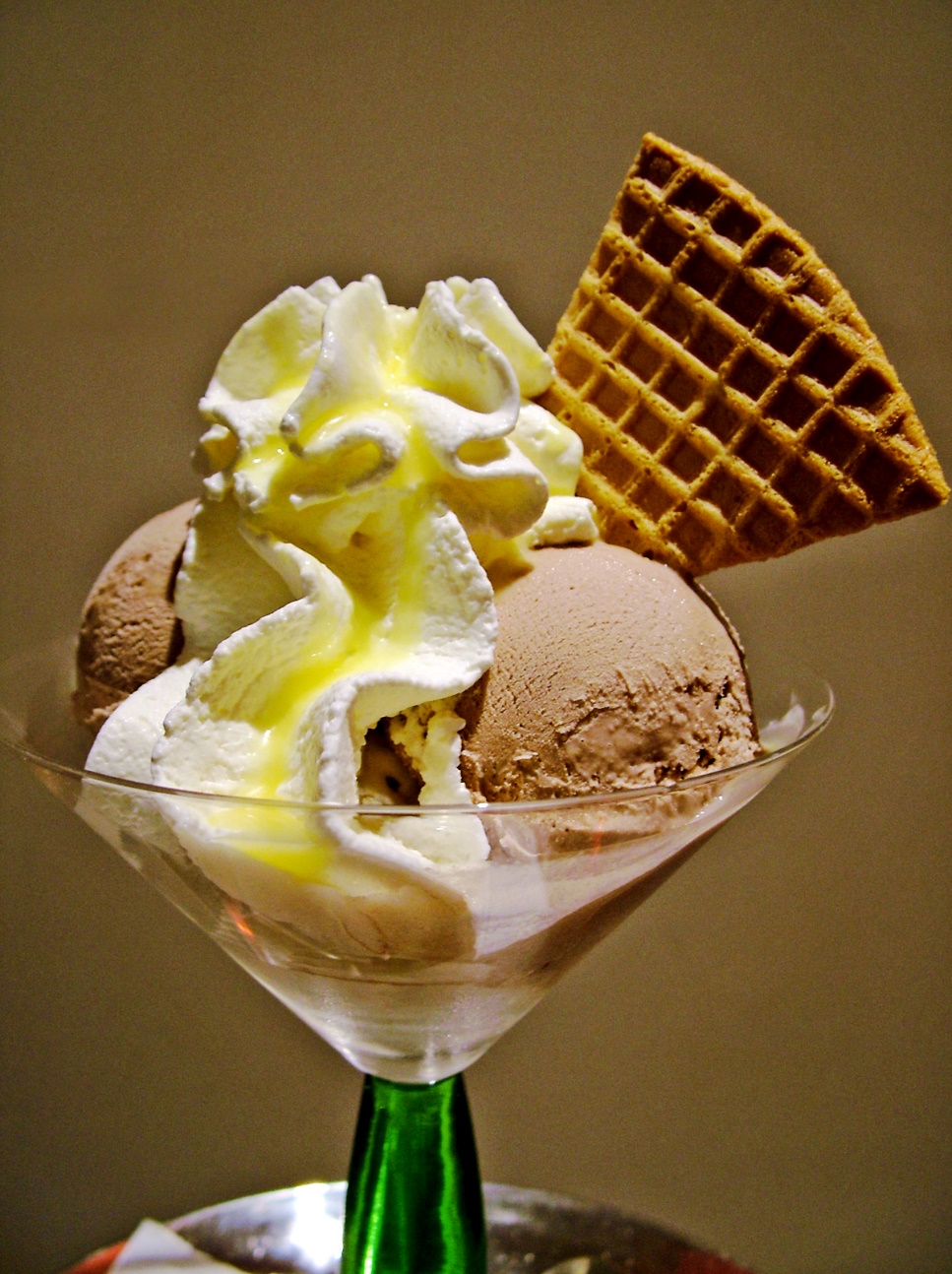 Ice creamMuffin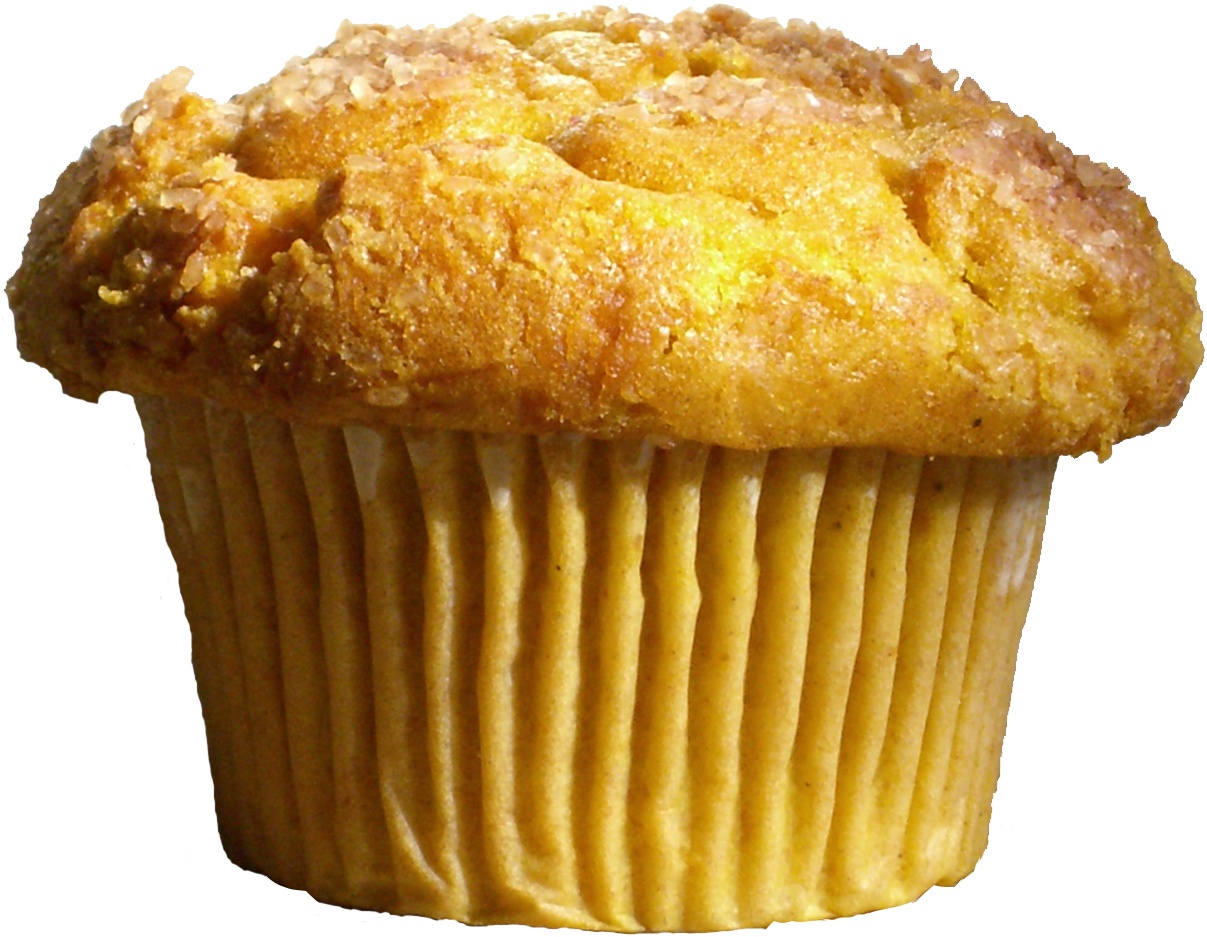 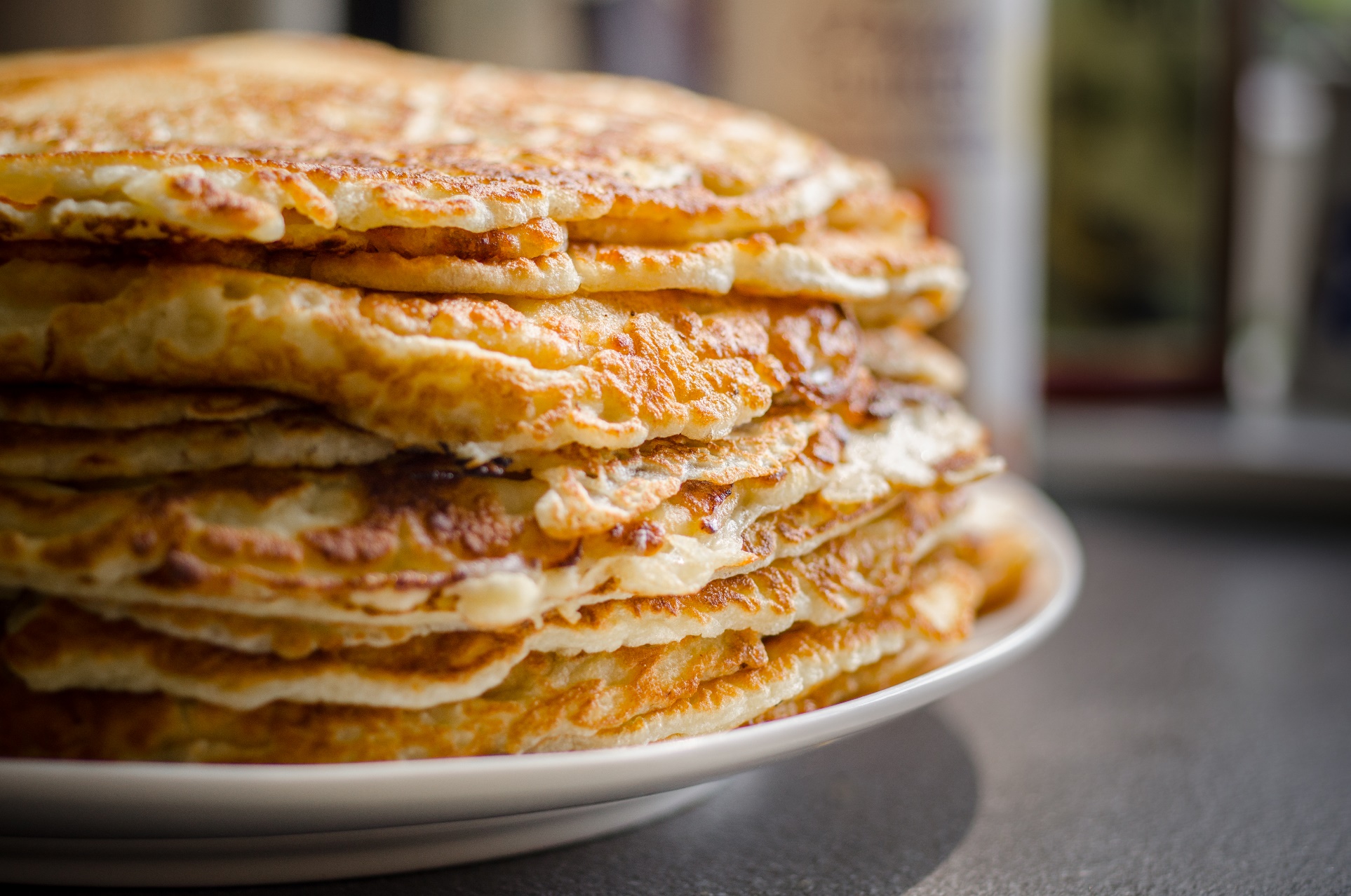 PancakesPeas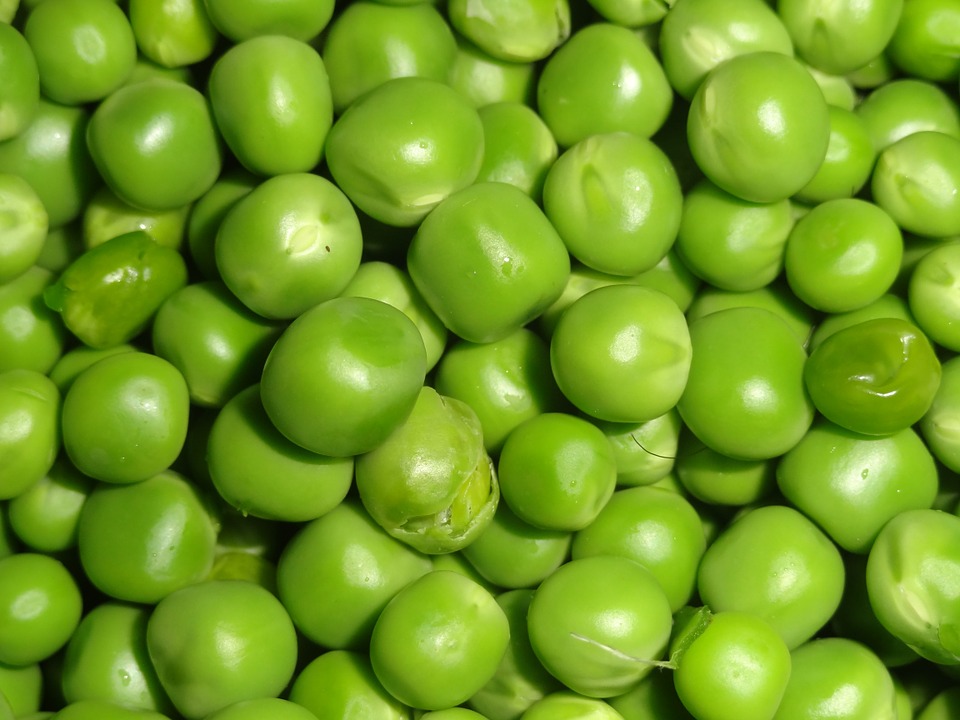 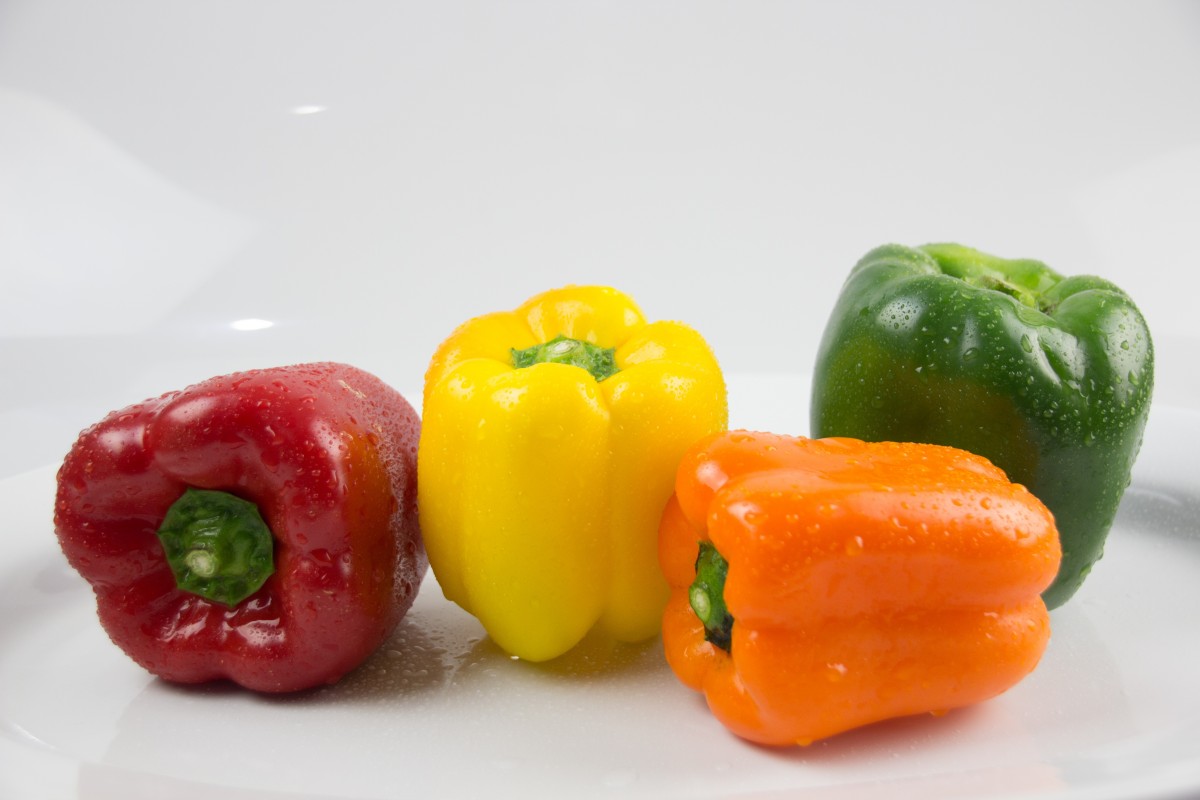 PeppersPitta bread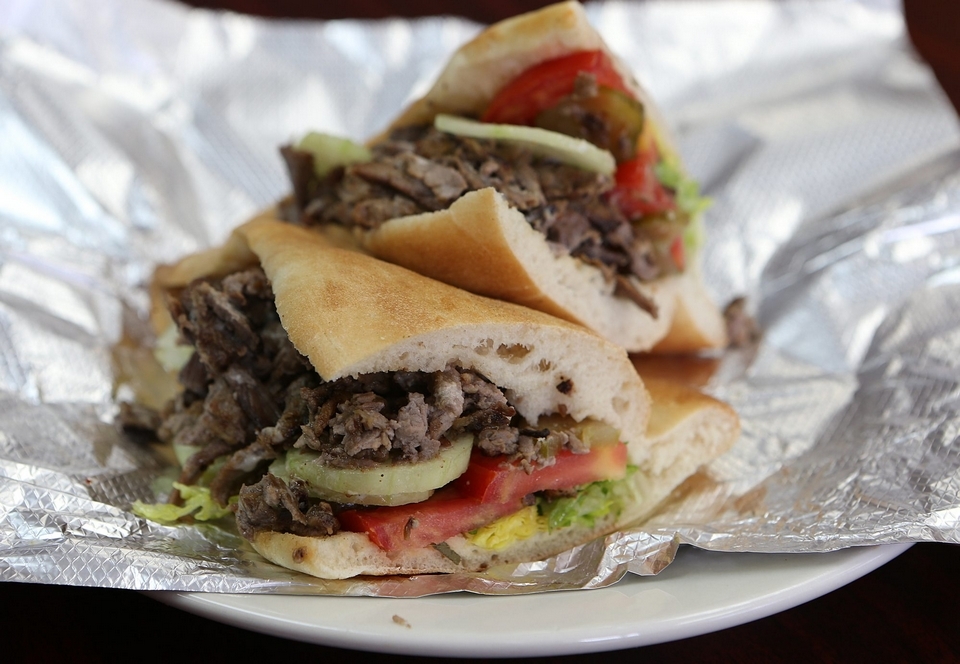 Pizza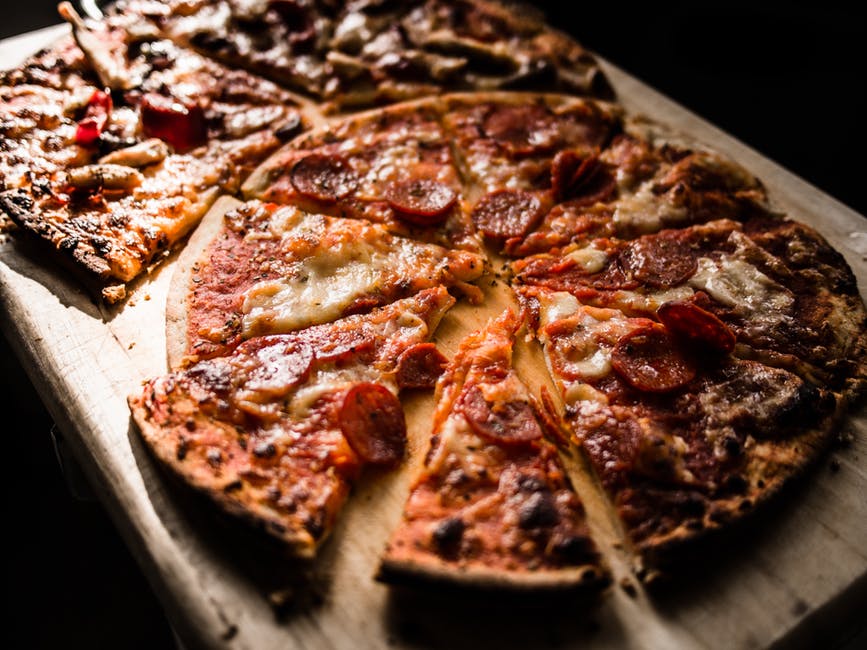 